Slovenský jazyk 1.CSpoj tlačené písmeno s jeho podobou.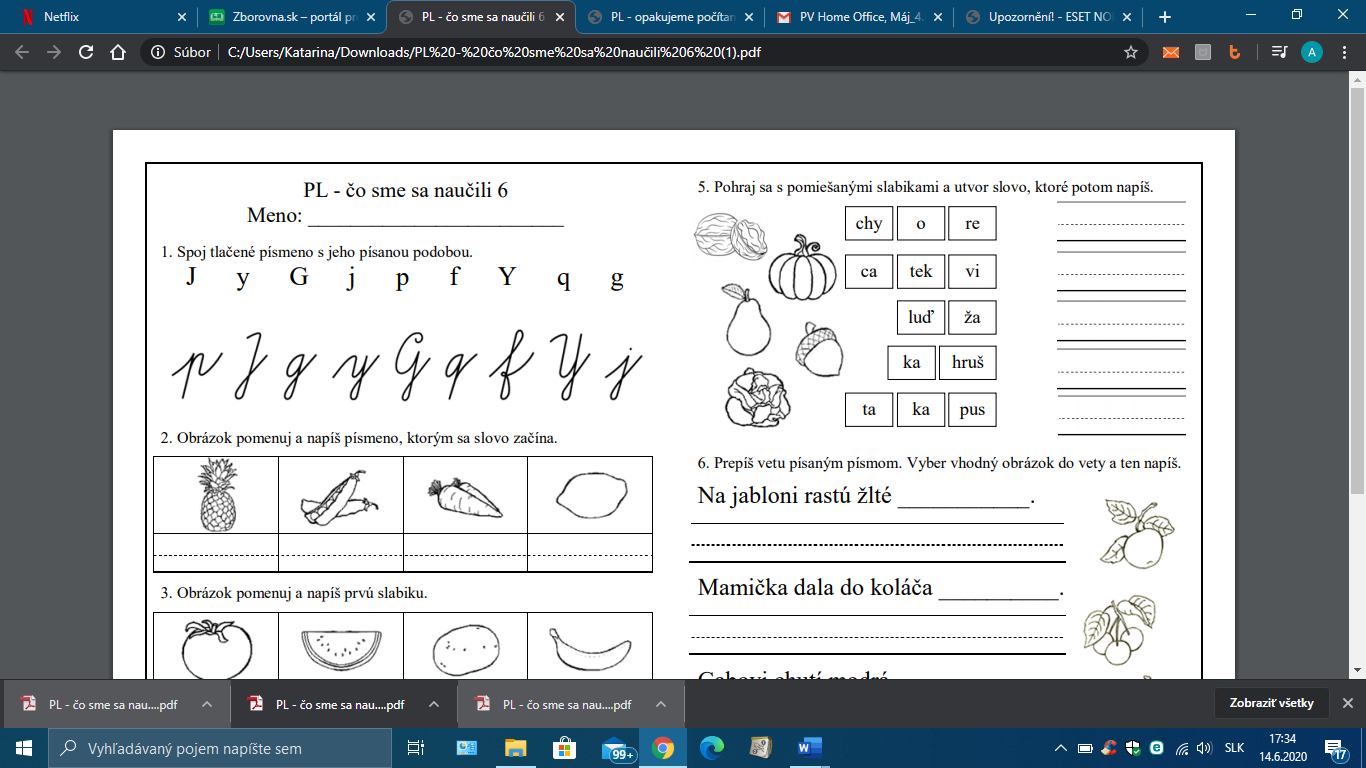 Pohraj sa s pomiešanými slabikami a utvor slov, ktoré potom napíš.Vety prepíš písaným písmom. Vyber vhodné obrázok do vety a ten prepíš.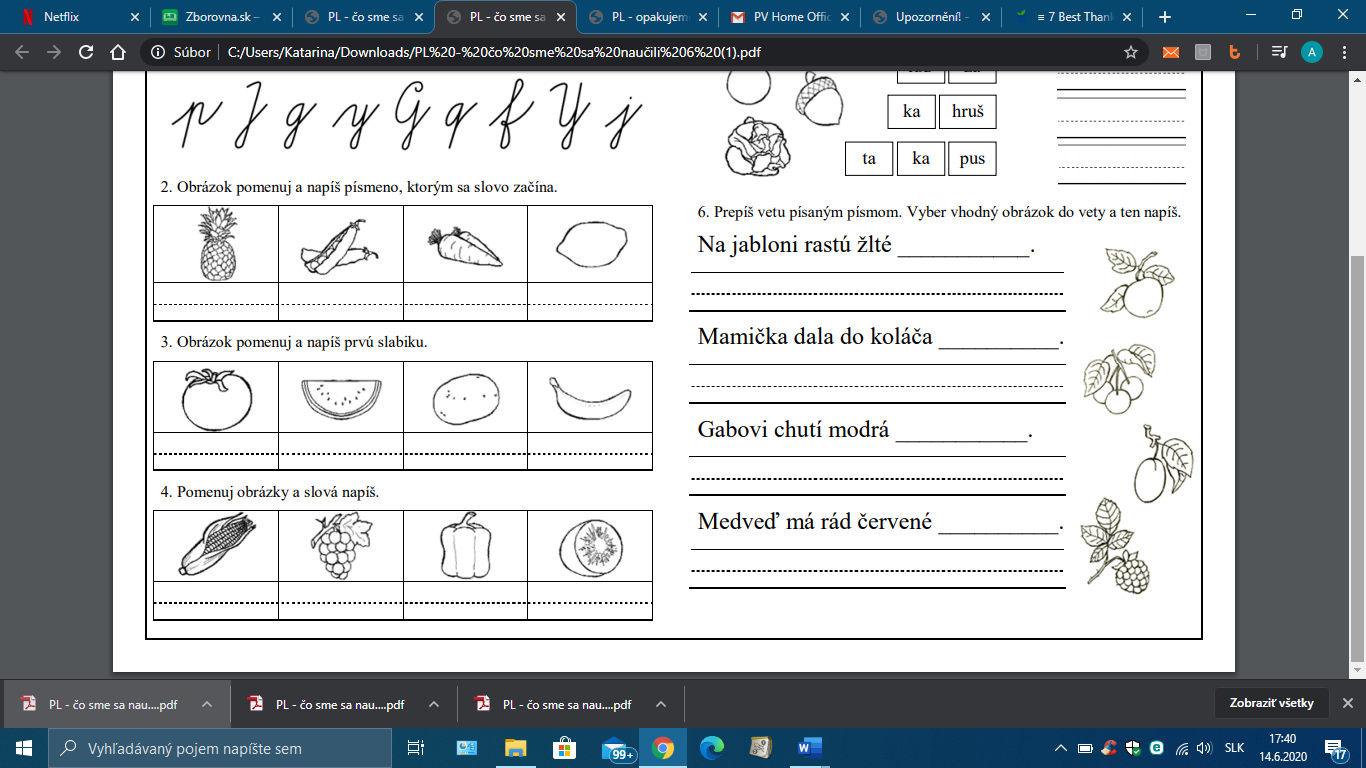 